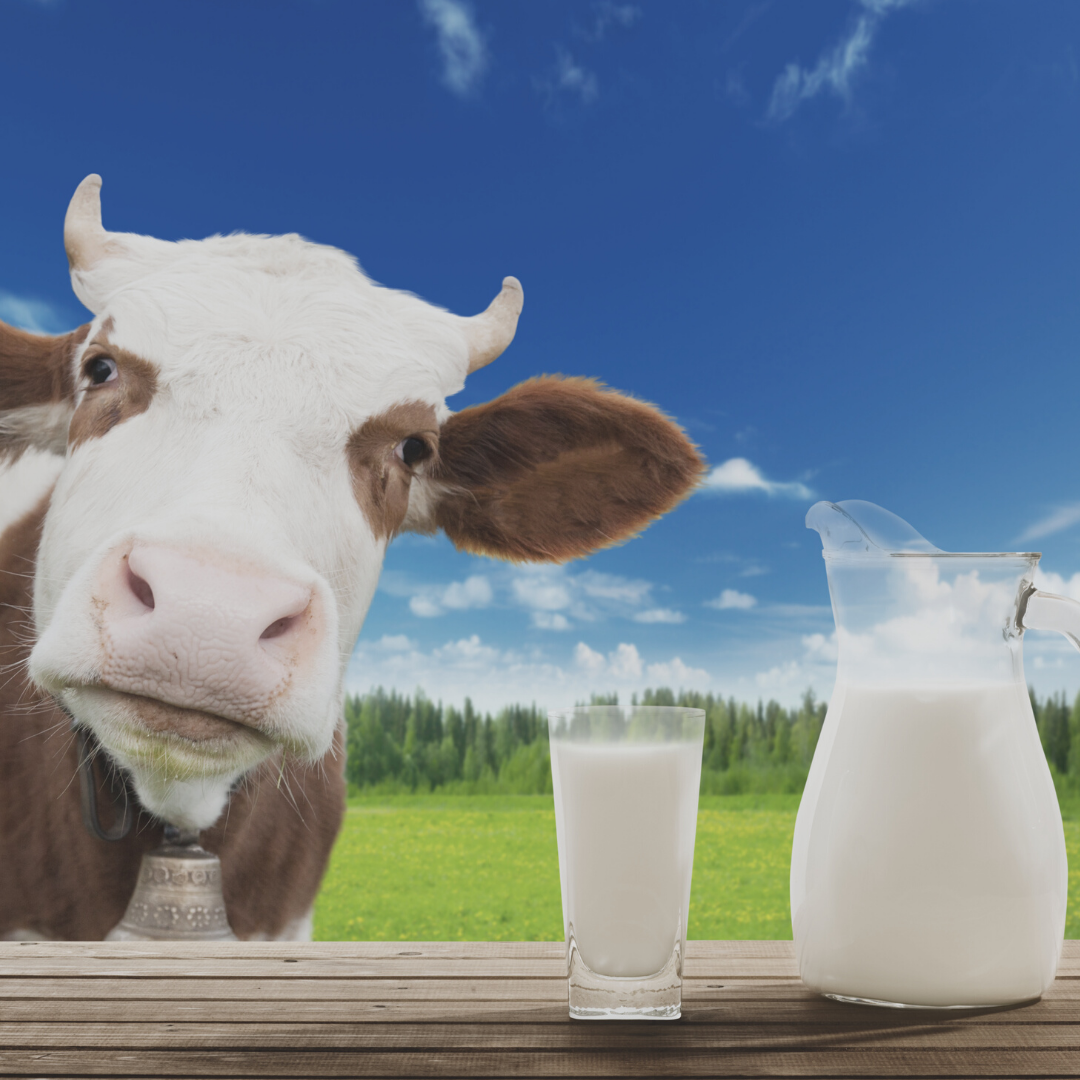 MELKNavn:__________________________________________________________________ Vg1 Naturfag, Ernæring og helseMål for opplæringen er at eleven skal kunne beskrive kjemiske kjennetegn og forskjeller på de viktigste næringsstoffenegjøre rede for de viktigste sporstoffene, mineralene og saltene i kroppengjennomføre enkle kjemiske påvisninger av næringsstoffer i matvarerHovedområdet kropp og helse dreier seg om hvordan kroppen vår er bygd opp, og hvordan kroppen påvirkes og endres over tid. Respekt og omsorg for andre står også sentralt innenfor området. Kropp, helse, livsstil og ernæring omtales hyppig i mediene. Kunnskap og kritisk vurdering av informasjon på dette området er viktig for å kunne ta ansvar for egen kropp og fysisk og psykisk helse. A B C D E F G H I J K L M NO P Q R S T U V W X Y Z Æ Ø ÅVi starter med melk fra fjøset:Rå melk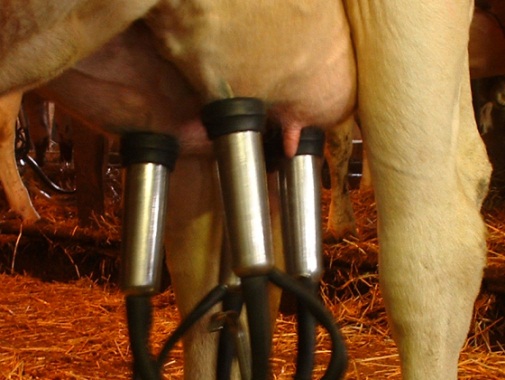 								Tilsettes løype	           Ost	Separeres til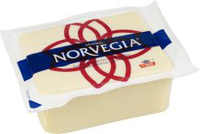 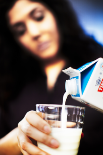 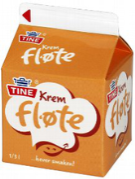 Fløte syrnes                     			                                                  skummet melk-tilsettes Løype                                                      kinnes                    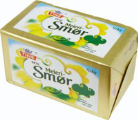 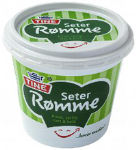 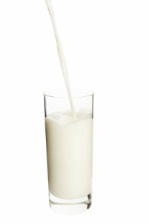  rømme      			meierismørMyse                                 ferskost 													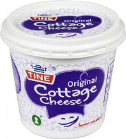 Kinnes til smør             Kinnemelk			Mysost eller brunost	kokes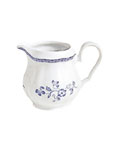 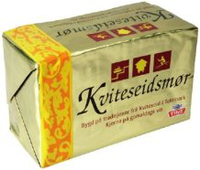 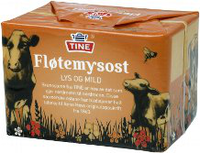  1. Pasteurisering – for å fjerne «farlige» bakterierUtstyr: Kjele 10 l, rå melk, kokeplate, temperaturmåler, klokke og slikkepott. Hell melka i kjelen og varm den opp til 72 ˚C i 15 sekunder. Rør i kjelen mens du varmer opp melka så den ikke svir seg. Når melken er pasteurisert skal den avkjøles til 55 ˚C før vi setter i gang med separeringen. Avkjøl melka ved å ta kjelen ut.  2. Separering- vi tar ut fett av melka: Fra helmelk til skummamelk og fløteUtstyr: Separator, diverse boller og melk.Varm melken til mellom 50- 55 graderSeparatoren monteres og pass på at proppen i bollen er i lukket posisjon. Sett en bolle under tuten hvor fløten kommer ut og en større bolle under tuten der skummet melken kommer ut.  Hell opp melk i separatoren og start separeringen. Sveiv jevn og i god fart for å lage fløte og skumma melk. Vi har laget skummet melk og fløte 3.Fra skummet melk til -ost (protein) og myse (vann med sukker) Løype (Chymosin), som også kalles osteløype, er et enzym som får melkeproteinet kasein i til å løpe sammen (koagulere) og danne en tett struktur (ostemasse).Utstyr: bolle, løype, skummet melk og plastfolie.Varm melken om den har blitt for kald, til 40 grader.Mål opp ca 0,3 l med skummet varm melk i en bolle og tilsett 2ts løype. Rør rundt slik at løypen blander seg med melka.  La mjølk/løype stå i ro i 30 minutterNår melken har blitt til gele har den «løpt» sammenHell alt i et klede i et dørslag. Mysen drypper ut av osten. VI har nå fått ut proteinet-osten og Mysen som er «sukkervannet»Ostestoffet kan tilsettes litt fløte og ulike krydder. Fra naturen kan vi plukke ramsløk, karve, einerbær eller kung for å krydre osten.Vask separatorSeparatoren demonteres og skylles i lunket vann. Deretter stables alt i vaskeskuffene og tas med ned til oppvaskmaskinen for vask.4. Å få ut alt fettet - lage smør, “kinne”Man kan kinne smør ved å la fløte eller syrnet fløte (rømme) “tromles” i en kinne. Fettet vil klumpe seg og skille lag med kinnemelka. Vi skal bruke en vanlig mixmaster.Utstyr: visp, Bolle, kald fløte, slikkepott og salt.Alle gruppene henter sin avkjølte fløte.Ha fløten fra alle gruppene i en bolle og visp fløten til smør. Kinnemelken siles av.Smøret skal nå eltes under rennende kaldt vann. Når smøret har blitt fast og all kinnemelk er vasket ut klemmes smøret slik at vann forsvinner. Tilsettes deretter litt salt om man vil.LaboratorieøvelserLaboratoriedel og påvisning av næringsstoffer i melk.Påvisning av glukose og laktose i myse Metode: Fehlings væske med kobber for å påvise om det er laktose i melk. (Bruk vernebriller og hansker)Utstyr: Vernebriller, hansker, Kjele, vann, kokeplate, 2 begerglass, pipette 1ml, Fehlings væske og myse. Varm opp litt vann i en kjele til kokepunktetHell 1 ml myse i et begerglass og 1ml. Vann i et annet begerglass (kontrollen).Tilsett 1 ml Fehlings væske i hvert begerglass.Sett begerglassene i vannbadet.Væsken må varmes opp til mellom 50-70 graderFølg med om det skjer en fargeendring til OrangeHvordan kan du vite om det er laktose eller glukose i myse? ______________________________________________________________________________________________________________________________________Er det protein og glukose i myse og andre matvarer? Skriv først ned om ja eller nei om du tror maten inneholder glukose eller protein. Prøv og fyll inn deretter resultatene fra Stixen:Hvordan stemte hypotesene dine? Noen overraskelser? ___________________________________________________________________________Du har nå testet for sukker to ganger. Hvilke sukkerarter finner vi i mysen? ______________________________________________________________________________________________________________________________________________________6. Fettets egenskaperStoffer som kan blandes ut i vann er vannelskende og hydrofile. De kan lett binde seg til vannmolekylene fordi vannmolekylene har en positiv og en negativ side, er polare. Stoffer som er polare vil derfor kunne løse seg i vann.   Fett er ikke løselig i vann og hydrofob (vannhatende). Dette skyldes kjemiske egenskaper ved fett. a. Kan fett og vann blandes? Vi tester!Utstyr: vann, petriskål, plastpipetter, olje .1. Fyll 0,5 cm vann i en petriskål  2. Drypp 4-5 dråper olje i vannet.  3. Greier du å blande oljen og vannet.  4. Beskriv hva som skjedde: __________________________Hvorfor greier vi ikke å blande fett og vann? Forklar! ______________________________________________________________________________________________________________________________________________________Hvorfor greier man da å lage majones?_________________________________________________________________________________________________________________________________________________________________________________________________________________________________Nå lager vi kakao til lunsj!   Anonym vurdering av feltkurset(Rives av å leveres til Horten natursenter)1. Svarte feltkurset til dine forventninger?uenig  		1:	2:	3:	4:	5:	 helt enigHvis ”uenig” (hvorfor): _________________________________________________________________________________________________________________________________________________________________________________2. Hvor gode forkunnskaper hadde du før feltkurset?Lite		1:	2:	3:	4:	5:	 myeHva er din mening om følgende deler av feltkurset:3. Innholdet?Dårlig	  	1:	2:	3:	4:	5:         svært bra4.  Vanskelighetsgrad?Lett		1:	  2:	3:	4:	5:       vanskelig5. Muligheter for å få hjelp av lærer?Lett 		1:	2:	3:	4:	5:    	 vanskelig6. Arbeidsmengde i forhold til tiden?Lite		1:	2:	3:	4:	5:	 mye7. Egen innsats og engasjementLite		1:	2:	3:	4:	5:	 mye8. Hva var mest positivt ved feltkurset?______________________________________________________________________________________________________________________9. Hvilke forbedringer ønsker du deg?______________________________________________________________________________________________________________________ Eggehvite Egge-plomme 7 up FreeSprite lemon-limeFun light saftAppelsin-saft FarrisMyseHypotese:Protein ja/neiHypoteseGlukoseJa/neiTest proteinTest glukose